Export Promotion Bureau, Bangladesh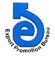 Export performance of Service Sector for the Month of July-May 2017-18                                                                                                                                                                                    (Value in  Mn. US$)  Export performance of Service Sector for the Month of  May  2018Data Source: Bangladesh BankNational Export Performance of Goods for 2017-18AndService Sector for July-May 2017-18            (Value in  Mn. US$) ProductsExport Performance forFY- 2016-17Export Target forFY 2017-18Strategic Target for July-May 2017-18Export Performance forJuly-May 2017-18% Change of export PerformanceOver S. TargetExport Performance for July-May 2016-17% Change of export performance July-May 2017-18 Over July-May 2016-1712345678Total (A+B+C)3419.813500.003208.373924.9622.343096.6726.75A. Goods Procured in ports by carriers56.3255.0050.4265.8030.5151.8027.03B. Goods sold under merchanting5.796.005.506.2613.825.6311.19 C.  Services3357.703439.003152.453852.8922.223039.2426.77Manufacturing Services on Physical inputs owned by1.260.000.0087.970.0000.002.Maintenance and repair services4.314.704.315.5027.664.0735.143.  Transportation436.31436.00399.67541.3735.45396.8736.413.1 Sea Transport209.62215.42197.47260.5831.96190.0637.103.2 Air Transport220.81215.00197.09277.8240.96201.8237.663.3 Rail Transport0.010.050.050.000.000.000.003.4 Road Transport1.380.530.491.67243.740.9281.52Others4.495.004.581.30-71.644.07-68.06Travel290.94296.55271.84322.5218.64260.5223.804.1 Business0.983.252.981.11-62.740.8826.144.2 Personal289.96293.30268.86321.4019.54259.6423.79Construction Services135.62119.04109.12123.2012.90128.96-4.47Insurance Services2.142.602.384.0871.190.96325.00Financial Services (other than insurance)88.4788.5281.14140.0072.5382.3170.09Charges for the use of intellectual Property4.105.505.040.26-94.840.10160.00Telecommunication and Information Services569.51611.00560.09484.30-13.53531.49-8.889.1Telecommunication Services375.75380.20348.52313.96-9.92348.22-9.849.2. Computer Services 193.01230.00210.84163.90-22.26181.97-9.939.3 Information Services0.750.800.736.44778.171.31391.60Other Business Services502.84550.00504.17615.1922.02462.0933.13Personal, Cultural and Recreational8.948.097.4214.6597.558.0581.99Government goods and services1313.261317.001207.261513.8525.401163.8230.08S. Export Target forMay-2018Export performance forMay -2018% Change of export PerformanceOver s. Export TargetExport performance for May- 2017% Change of export performance May-2018 Over May-2017291.67 469.2860.89274.6970.84ProductsExport Performance forFY   2016-17Export Target forFY 2017-18Strategic Target for 2017-18Export Performance 2017-18% Change of export PerformanceOver S. TargetExport Performance the Same Time of the Previous Year % Change of export Performance Over The Same Time of the Previous Year12345678Export Performance of Goods34655.9237500.0037500.0036668.17-2.2234655.905.81Export Performance of Service Sector, Merchanting & Goods Procured in ports 3419.813500.003208.37(July-May 2017-18)3924.96(July-May 2017-18)22.343096.67(July-May 2016-17)26.75National Export Performance of Goods and Service Sector38075.7341000.0040708.3740593.13- 0.2837752.577.52